Конспект занятия по формированию элементарных математических представлений (ФЭМП) «Форма и количество»Цель: способствовать освоению представлений о геометрических формах и количестве.Программное содержание:– формирование умения различать предметы по форме и количеству и обозначать их словами: шарик, кубик, кирпичик, много-мало;– формирование умения сооружать простейшие постройки;– поддерживать интерес к народной игрушке.Дидактический наглядный материал:Кубики и шарики одинакового цвета (2 кирпичика того же цвета, корзинка, игрушка матрёшка.(если нет дома кирпичиков кубиков тогда по картинкам занимаемся)Ход занятияВзрослый подготавливает игровую ситуацию: строит домик из 2 кубиков и треугольной призмы. Обращает внимание детей: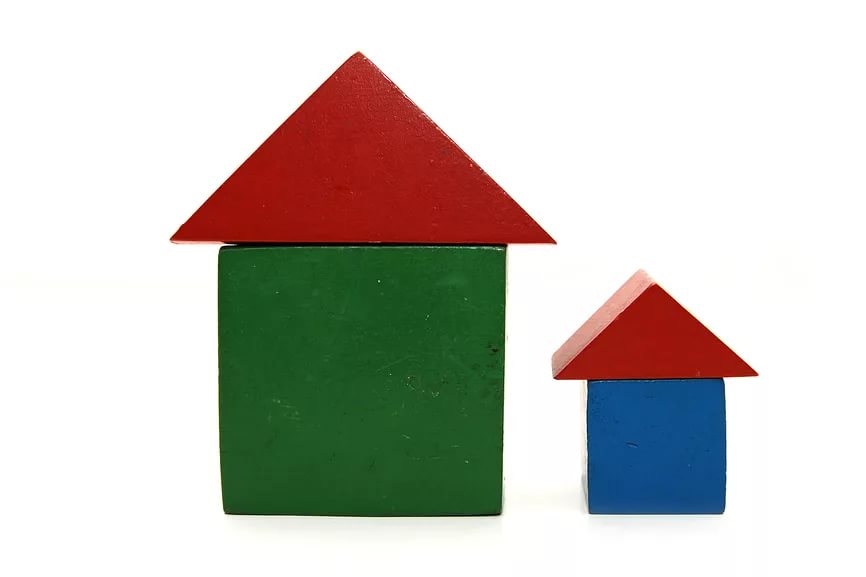 – Посмотрите, дом стоит, замечательный на вид. Очень-очень интересно: из каких предметов построены домики? (спрашивает 2-3 детей)Ответ ребенка: из кубиков.Взрослый: Какого цвета?Ответ ребенка: синего, зеленого (другого цвета на выбор педагога)Взрослый: Какой дом большой, а какой маленький?Ответ ребенка: зеленый домик большой, а синий маленький.(зеленый домик больше чем синий домик)Взрослый имитирует стук в домик:- Тук, тук, кто-кто в домике живёт?Расступись, честной народ, кто- то в гости к нам идёт (Взрослый берёт матрёшку из-за домика или показывает картинку матрешки)Взрослый: Кто это?Ответ ребенка: Матрёшка.Взрослый от имени матрёшки:– Я весёлая матрёшка.Люблю строить, собиратьИ с ребятами играть.Обращается к детям:– А вы любите играть?Ответы ребенка: Да! Любим!Взрослый от имени матрёшки:– Принесла всем вам корзину да позабыла: что в неё я положила? (берёт корзину с кубиками, шариками и кирпичиками).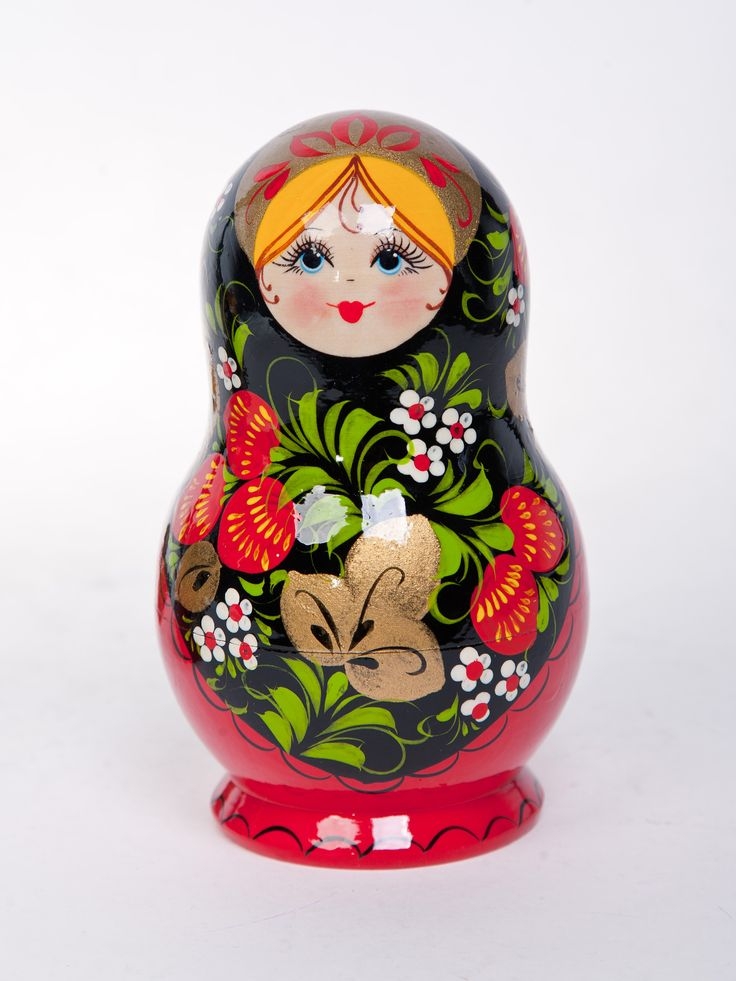 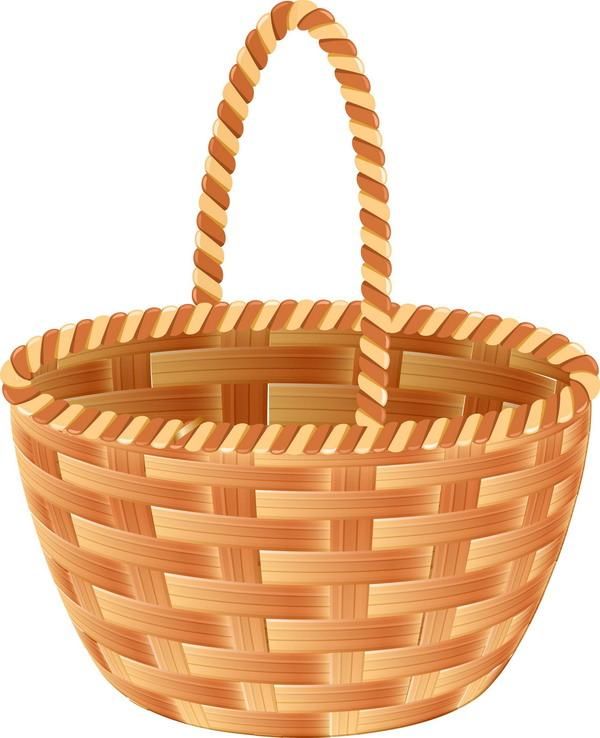 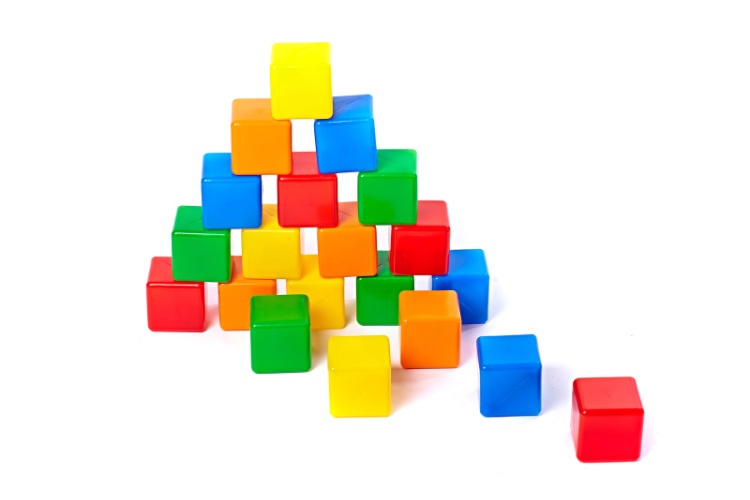 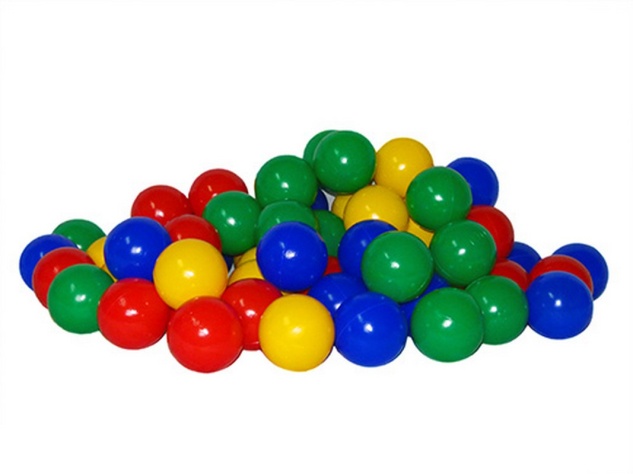 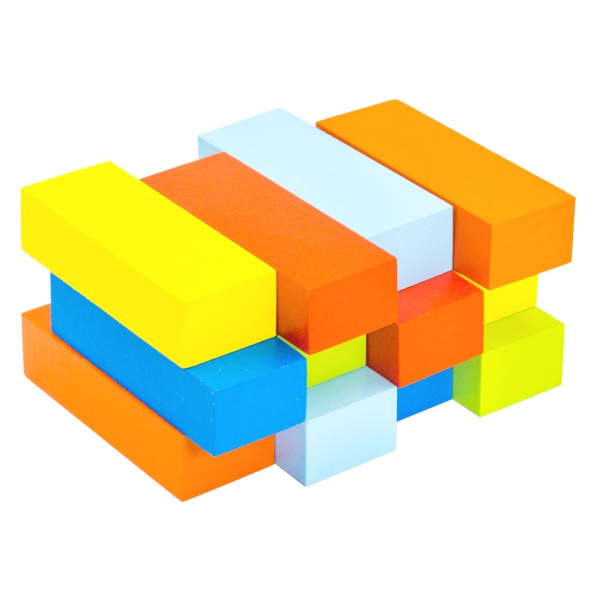 Пожалуйста, ребята, помогите мне вспомнить: Как называется этот предмет?Ответ ребенка: Это кубики, шарики, кирпичики.Взрослый:–  молодец! Правильно назвал. Помог матрешке вспомнить.ФизкультминуткаДружные матрёшки –Хлопают в ладошки. Дети хлопают в ладошки.На ногах сапожки –Топают матрёшки. Дети топают.Вправо, влево наклонились, Дети выполняют наклоны.Всем знакомым поклонились. Дети выполняют поклоны.Взрослый показывает картинку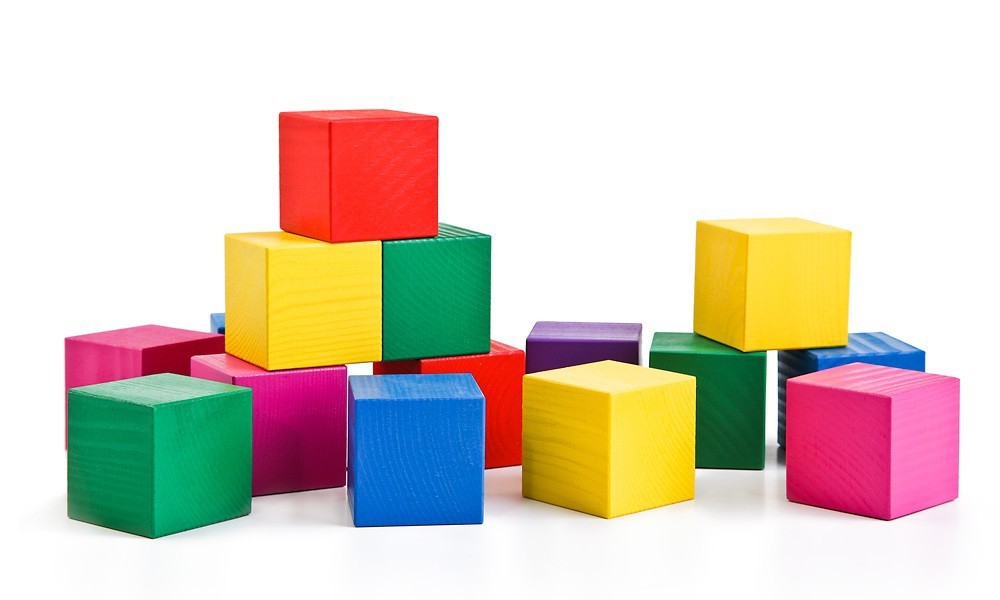 Затем уточняет: Сколько кубиков на столе?Ответ ребенка: Много.Взрослый расставляет кубики в 2 ряда напротив друг друга. Достаёт и выкладывает на стол кирпичик (или показывает картинку):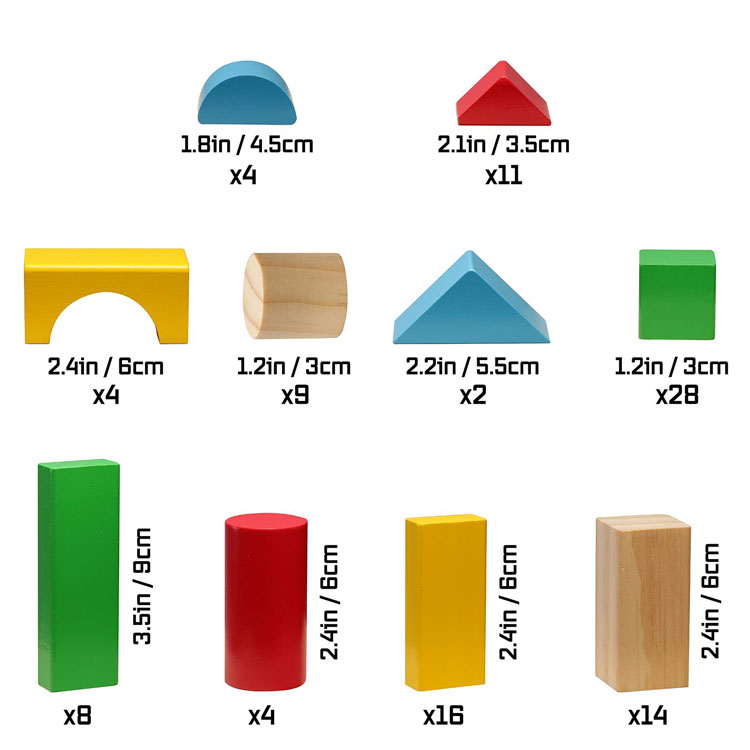 –А это что? Напомните мне, пожалуйста.Ответ ребенка: Это кирпичики.Взрослый:– Правильно! (если вы выкладываете кубики и кирпичики) то Достаёт ещё один: Сколько кирпичиков? какого цвета?Ответ ребенка: Два. Зеленый , желтый.взрослый располагает кирпичики около кубиков или показывает картинку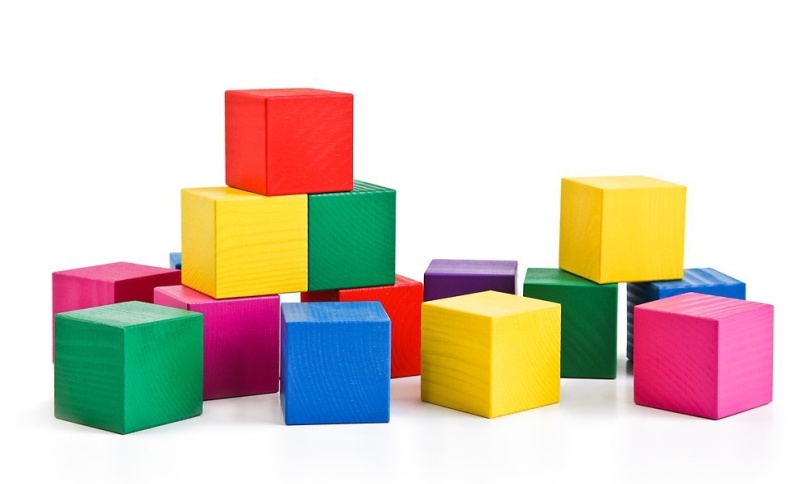 :– Верно. Сколько кирпичиков?Ответ ребенка: Мало.Взрослый:– Правильно. Сколько кубиков?Ответ ребенка: Много.Взрослый обобщает ответы ребенка:– Кубиков много, кирпичиков мало. Молодцы! Правильно отвечаете Матрешке нравится.Взрослый от имени матрёшки обращает внимание детей на шарики и спрашивает:– Ребята, а у нас ещё шарики есть. Сколько шариков?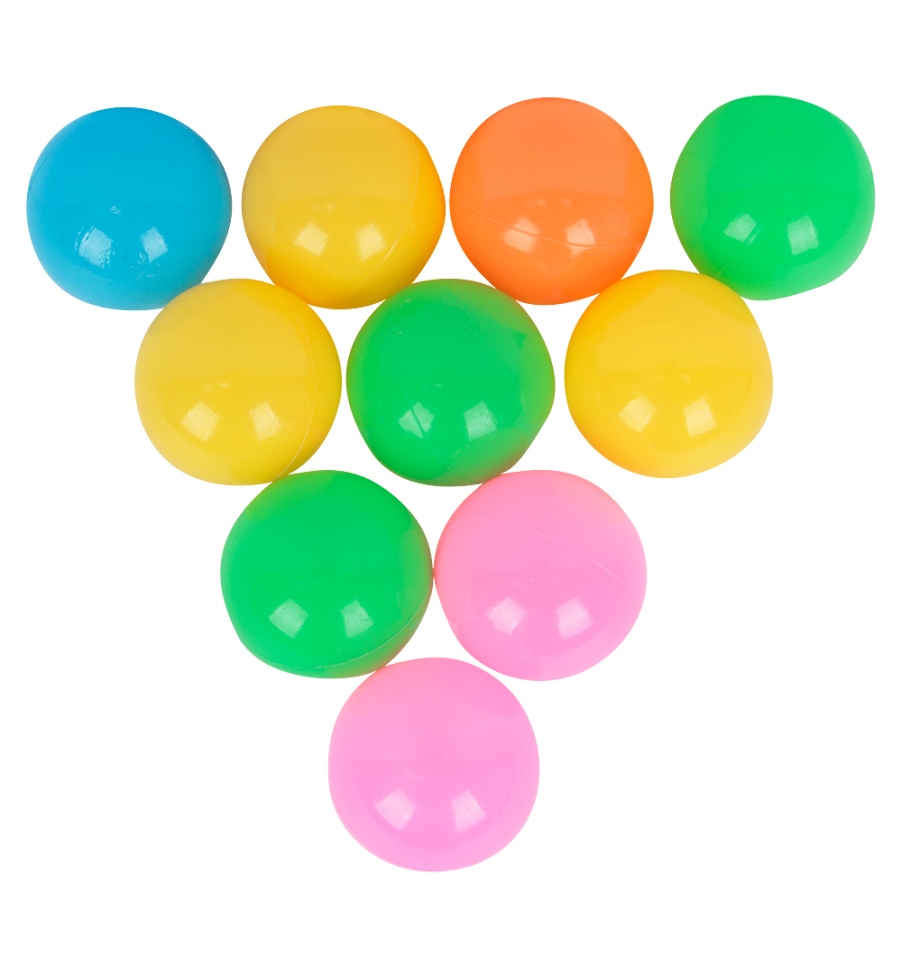 Ответ ребенка: Много.Воспитатель от имени матрёшки:– Ребята! Хорошо с вами играть, но мне пора возвращаться к своим сестричкам матрёшкам. Спасибо за весёлую игру. До свидания!